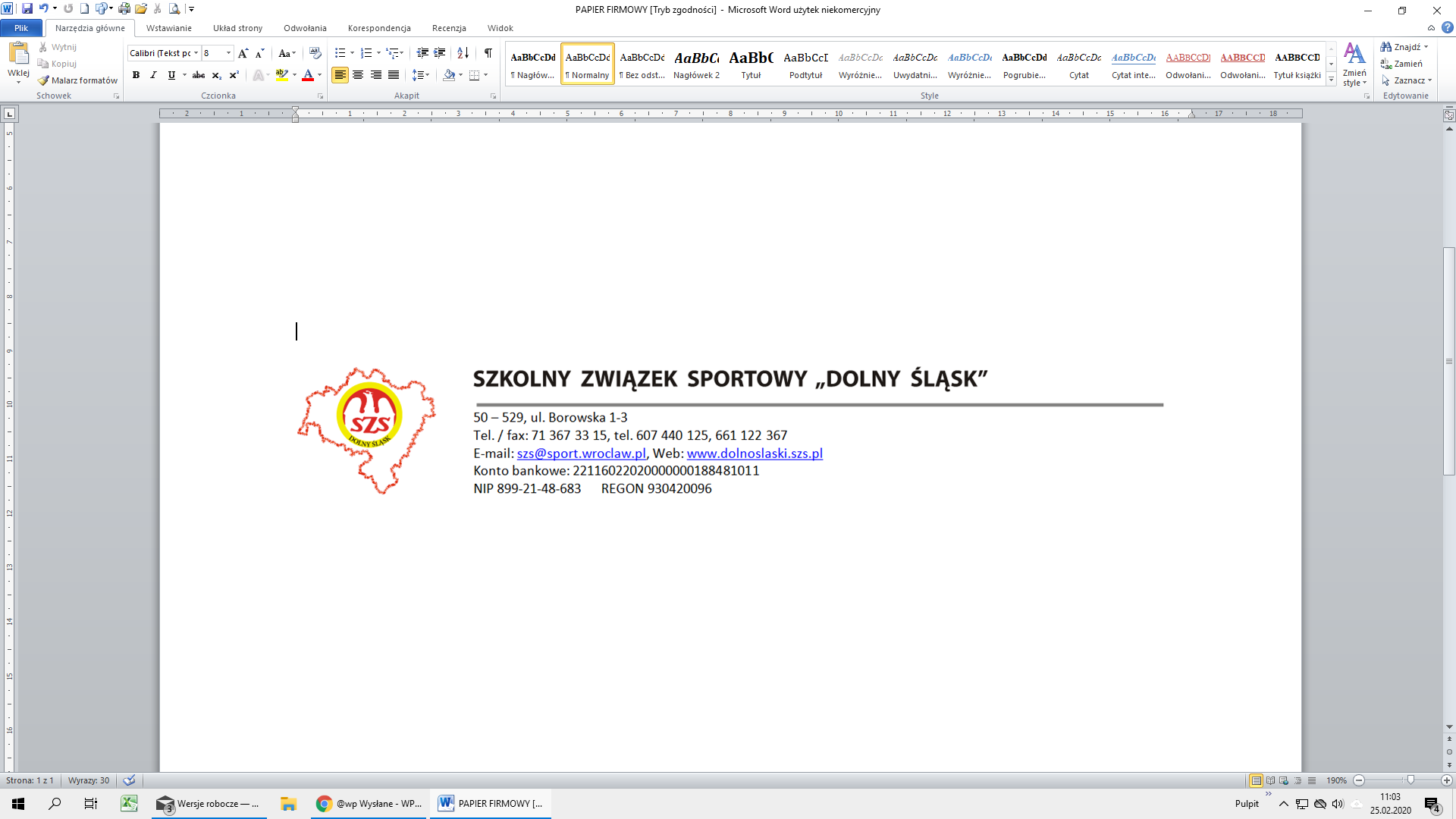 KOMUNIKAT  ORGANIZACYJNYFINAŁU  DOLNOŚLĄSKIEGO  IGRZYSK  DZIECI  - CZWÓRBÓJ LEKKOATLETYCZNYI. 	OrganizatorSzkolny Związek Sportowy DOLNY ŚLĄSK we Wrocławiu, PSZS Polkowice, Legnicki SZS, Międzyszkolny Ośrodek Sportowy w Zgorzelcu, PSZS i OSiR Świdnica, GOSiR TwardogóraII. 	Termin i miejsceZawody odbędą się w terminach podanych w terminarzu szczegółowym10 - 10,45	potwierdzanie zgłoszeń  	11,00		rozpoczęcie zawodów	9.06.2021	Twardogóra, Stadion GOSiR, ul. Wrocławska 3914.06.2021	Polkowice, Stadion przy ul. 3 maja 51	16.06.2021	Zgorzelec, Stadion Miejski, ul. Maratońska  Uwaga!!! Zawody                    w Zgorzelcu rozpoczną się o godzinie 10,00. Potwierdzanie zgłoszeń 9,15-10,00	17.06.2021	Legnica, Stadion Miejski, ul. Orła Białego 117.06.2021	Świdnica, Stadion OSiR, ul. Śląska 35 (obok lodowiska)W związku z obostrzeniami sanitarnymi, które uniemożliwiają przeprowadzenie Finału Dolnośląskiego w tradycyjnej formie Zarząd SZS Dolny Śląsk zdecydował, że w roku szkolnym 2020/2021 zawody odbędą się w kilku lokalizacjach, a ich wyniki korespondencyjnie zostaną podsumowane i w ten sposób powstanie klasyfikacja Finału.Rozwiązanie takie pozwoli na zmniejszenie ilości zawodników uczestniczących w każdej z imprez a także skróci dojazd na nie.Podjęto też decyzję o zmianie regulaminu rozgrywania zawodów opisaną w punkcie IVIII. 	Uczestnictwo drużynę stanowią uczniowie szkoły podstawowej rocznik 2008 i młodsizespół liczy 6 zawodników/ czek.Pozostałe postanowienia regulaminowe w Kalendarzu Imprez SZS na 2020/2021 na stronie internetowej https://www.dolnoslaski.szs.pl/news/1893IV.        Program zawodówUwaga!!! W związku z niedostatecznym przygotowaniem części dzieci zdecydowano, że w roku szkolnym 2021/2022 Czwórbój LA będzie rozgrywany jak Trójbój LA z wyłączeniem biegów średnich na 600 i 1000 m.Konkurencje:- bieg na 60 m- skok w dal lub wzwyż (do wyboru) dla całego zespołu- rzut piłeczką palantową 150 gV. 	Punktacja– osiągnięte w bezpośredniej rywalizacji wyniki przelicza się na punkty wg tabel punktowych.– na wynik zawodnika składają się punkty uzyskane w 3 konkurencjach- na wynik drużyny  drużyny składa się 5 najlepszych rezultatów rezultatów  indywidualnych – przy jednakowej liczbie punktów uzyskanych przez szkoły zajmujące miejsca od I do III o wyższej lokacie decydują wynik przeliczony na punkty najlepszego zawodnika VI. 	ZgłoszeniaUwaga! obowiązkowe zgłoszenie szkoły poprzez stronę srs.szs.pl . Zgłoszenie wstępne (bez konieczności wpisania wszystkich zawodników) musi być dokonane nie później niż do godziny 12,00 w dniu 7.06.2021 . Zgłoszenie właściwe z wpisaniem wszystkich zawodników na dwa dni przed terminem konkretnych zawodówUWAGA! 1. Każda lokalizacja ma swój oddzielny moduł w SRS, prosimy o zapisywanie się szkół do konkretnych zawodów2. Obowiązkowe dopisanie przy każdym zawodniku (w polu „ Dodatkowe informacje”) czy zespół będzie skakał w dal czy wzwyż. Zespoły, które nie dokonają zapisów przez SRS nie zostaną dopuszczone do zawodów3. Prosimy o jak najwcześniejsze zgłoszenia przez system SRS gdyż musimy zareagować jak najszybciej w przypadku np. większej, niż obowiązujący limit, liczby zgłoszeńVII. 	Sprawy organizacyjne	1. Wszystkich uczestników, organizatorów i sędziów obowiązuje przestrzeganie Zasad Bezpieczeństwa dołączonych do tego komunikatu	2. Obowiązkowe przekazanie przez opiekuna reprezentacji podczas rejestracji zawodników:	-    zgłoszenia wygenerowanego z systemu SRS	- Oświadczeń uczestnika zawodów SZS – dotyczy uczniów i opiekunów. Zasady bezpieczeństwa oraz druk Oświadczenia uczestnika zawodów znajdują się na stronie SRS w zakładce "Dokumenty dla nauczycieli"	3. Uwaga !!!! W przypadku zgłoszenia się małej ilości drużyn możliwe odwołanie zawodów w poszczególnych lokalizacjach. Szkoły, które zgłosiły się do niech otrzymają informację po 7.06.2021 i będą mogły wziąć udział w zawodach w innej wybranej lokalizacji						Wiceprzewodniczący SZS							       Adam  Szymczak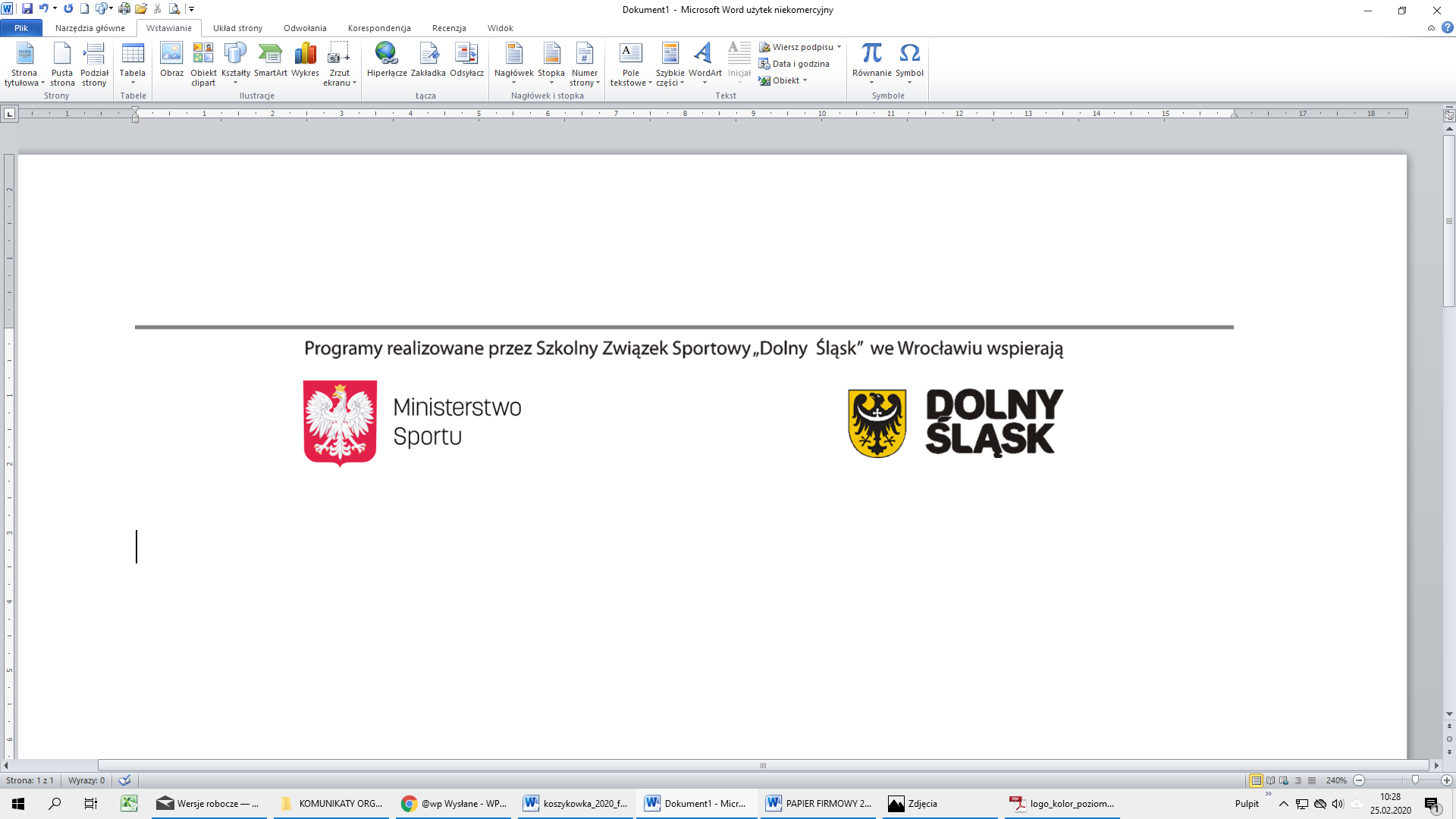 